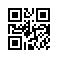 Strana:  1 z Strana:  1 z 11111Odběratel:Odběratel:Odběratel:Odběratel:Odběratel:Odběratel:Ústav živočišné fyziologie a genetiky AV ČR, v.v.i.
Rumburská 89
277 21 LIBĚCHOV
Česká republikaÚstav živočišné fyziologie a genetiky AV ČR, v.v.i.
Rumburská 89
277 21 LIBĚCHOV
Česká republikaÚstav živočišné fyziologie a genetiky AV ČR, v.v.i.
Rumburská 89
277 21 LIBĚCHOV
Česká republikaÚstav živočišné fyziologie a genetiky AV ČR, v.v.i.
Rumburská 89
277 21 LIBĚCHOV
Česká republikaÚstav živočišné fyziologie a genetiky AV ČR, v.v.i.
Rumburská 89
277 21 LIBĚCHOV
Česká republikaÚstav živočišné fyziologie a genetiky AV ČR, v.v.i.
Rumburská 89
277 21 LIBĚCHOV
Česká republikaÚstav živočišné fyziologie a genetiky AV ČR, v.v.i.
Rumburská 89
277 21 LIBĚCHOV
Česká republikaÚstav živočišné fyziologie a genetiky AV ČR, v.v.i.
Rumburská 89
277 21 LIBĚCHOV
Česká republikaÚstav živočišné fyziologie a genetiky AV ČR, v.v.i.
Rumburská 89
277 21 LIBĚCHOV
Česká republikaÚstav živočišné fyziologie a genetiky AV ČR, v.v.i.
Rumburská 89
277 21 LIBĚCHOV
Česká republikaÚstav živočišné fyziologie a genetiky AV ČR, v.v.i.
Rumburská 89
277 21 LIBĚCHOV
Česká republikaÚstav živočišné fyziologie a genetiky AV ČR, v.v.i.
Rumburská 89
277 21 LIBĚCHOV
Česká republikaPID:PID:PID:PID:PID:UZFG2022-3497UZFG2022-3497UZFG2022-3497UZFG2022-3497UZFG2022-3497UZFG2022-3497UZFG2022-3497Odběratel:Odběratel:Odběratel:Ústav živočišné fyziologie a genetiky AV ČR, v.v.i.
Rumburská 89
277 21 LIBĚCHOV
Česká republikaÚstav živočišné fyziologie a genetiky AV ČR, v.v.i.
Rumburská 89
277 21 LIBĚCHOV
Česká republikaÚstav živočišné fyziologie a genetiky AV ČR, v.v.i.
Rumburská 89
277 21 LIBĚCHOV
Česká republikaÚstav živočišné fyziologie a genetiky AV ČR, v.v.i.
Rumburská 89
277 21 LIBĚCHOV
Česká republikaÚstav živočišné fyziologie a genetiky AV ČR, v.v.i.
Rumburská 89
277 21 LIBĚCHOV
Česká republikaÚstav živočišné fyziologie a genetiky AV ČR, v.v.i.
Rumburská 89
277 21 LIBĚCHOV
Česká republikaÚstav živočišné fyziologie a genetiky AV ČR, v.v.i.
Rumburská 89
277 21 LIBĚCHOV
Česká republikaÚstav živočišné fyziologie a genetiky AV ČR, v.v.i.
Rumburská 89
277 21 LIBĚCHOV
Česká republikaÚstav živočišné fyziologie a genetiky AV ČR, v.v.i.
Rumburská 89
277 21 LIBĚCHOV
Česká republikaÚstav živočišné fyziologie a genetiky AV ČR, v.v.i.
Rumburská 89
277 21 LIBĚCHOV
Česká republikaÚstav živočišné fyziologie a genetiky AV ČR, v.v.i.
Rumburská 89
277 21 LIBĚCHOV
Česká republikaÚstav živočišné fyziologie a genetiky AV ČR, v.v.i.
Rumburská 89
277 21 LIBĚCHOV
Česká republikaPID:PID:PID:PID:PID:UZFG2022-3497UZFG2022-3497UZFG2022-3497UZFG2022-3497UZFG2022-3497UZFG2022-3497UZFG2022-34972310000523100005Odběratel:Odběratel:Odběratel:Ústav živočišné fyziologie a genetiky AV ČR, v.v.i.
Rumburská 89
277 21 LIBĚCHOV
Česká republikaÚstav živočišné fyziologie a genetiky AV ČR, v.v.i.
Rumburská 89
277 21 LIBĚCHOV
Česká republikaÚstav živočišné fyziologie a genetiky AV ČR, v.v.i.
Rumburská 89
277 21 LIBĚCHOV
Česká republikaÚstav živočišné fyziologie a genetiky AV ČR, v.v.i.
Rumburská 89
277 21 LIBĚCHOV
Česká republikaÚstav živočišné fyziologie a genetiky AV ČR, v.v.i.
Rumburská 89
277 21 LIBĚCHOV
Česká republikaÚstav živočišné fyziologie a genetiky AV ČR, v.v.i.
Rumburská 89
277 21 LIBĚCHOV
Česká republikaÚstav živočišné fyziologie a genetiky AV ČR, v.v.i.
Rumburská 89
277 21 LIBĚCHOV
Česká republikaÚstav živočišné fyziologie a genetiky AV ČR, v.v.i.
Rumburská 89
277 21 LIBĚCHOV
Česká republikaÚstav živočišné fyziologie a genetiky AV ČR, v.v.i.
Rumburská 89
277 21 LIBĚCHOV
Česká republikaÚstav živočišné fyziologie a genetiky AV ČR, v.v.i.
Rumburská 89
277 21 LIBĚCHOV
Česká republikaÚstav živočišné fyziologie a genetiky AV ČR, v.v.i.
Rumburská 89
277 21 LIBĚCHOV
Česká republikaÚstav živočišné fyziologie a genetiky AV ČR, v.v.i.
Rumburská 89
277 21 LIBĚCHOV
Česká republikaPID:PID:PID:PID:PID:UZFG2022-3497UZFG2022-3497UZFG2022-3497UZFG2022-3497UZFG2022-3497UZFG2022-3497UZFG2022-34972310000523100005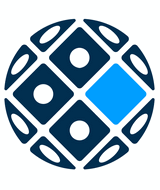 Ústav živočišné fyziologie a genetiky AV ČR, v.v.i.
Rumburská 89
277 21 LIBĚCHOV
Česká republikaÚstav živočišné fyziologie a genetiky AV ČR, v.v.i.
Rumburská 89
277 21 LIBĚCHOV
Česká republikaÚstav živočišné fyziologie a genetiky AV ČR, v.v.i.
Rumburská 89
277 21 LIBĚCHOV
Česká republikaÚstav živočišné fyziologie a genetiky AV ČR, v.v.i.
Rumburská 89
277 21 LIBĚCHOV
Česká republikaÚstav živočišné fyziologie a genetiky AV ČR, v.v.i.
Rumburská 89
277 21 LIBĚCHOV
Česká republikaÚstav živočišné fyziologie a genetiky AV ČR, v.v.i.
Rumburská 89
277 21 LIBĚCHOV
Česká republikaÚstav živočišné fyziologie a genetiky AV ČR, v.v.i.
Rumburská 89
277 21 LIBĚCHOV
Česká republikaÚstav živočišné fyziologie a genetiky AV ČR, v.v.i.
Rumburská 89
277 21 LIBĚCHOV
Česká republikaÚstav živočišné fyziologie a genetiky AV ČR, v.v.i.
Rumburská 89
277 21 LIBĚCHOV
Česká republikaÚstav živočišné fyziologie a genetiky AV ČR, v.v.i.
Rumburská 89
277 21 LIBĚCHOV
Česká republikaÚstav živočišné fyziologie a genetiky AV ČR, v.v.i.
Rumburská 89
277 21 LIBĚCHOV
Česká republikaÚstav živočišné fyziologie a genetiky AV ČR, v.v.i.
Rumburská 89
277 21 LIBĚCHOV
Česká republikaSmlouva:Smlouva:Smlouva:Smlouva:Smlouva:2310000523100005Ústav živočišné fyziologie a genetiky AV ČR, v.v.i.
Rumburská 89
277 21 LIBĚCHOV
Česká republikaÚstav živočišné fyziologie a genetiky AV ČR, v.v.i.
Rumburská 89
277 21 LIBĚCHOV
Česká republikaÚstav živočišné fyziologie a genetiky AV ČR, v.v.i.
Rumburská 89
277 21 LIBĚCHOV
Česká republikaÚstav živočišné fyziologie a genetiky AV ČR, v.v.i.
Rumburská 89
277 21 LIBĚCHOV
Česká republikaÚstav živočišné fyziologie a genetiky AV ČR, v.v.i.
Rumburská 89
277 21 LIBĚCHOV
Česká republikaÚstav živočišné fyziologie a genetiky AV ČR, v.v.i.
Rumburská 89
277 21 LIBĚCHOV
Česká republikaÚstav živočišné fyziologie a genetiky AV ČR, v.v.i.
Rumburská 89
277 21 LIBĚCHOV
Česká republikaÚstav živočišné fyziologie a genetiky AV ČR, v.v.i.
Rumburská 89
277 21 LIBĚCHOV
Česká republikaÚstav živočišné fyziologie a genetiky AV ČR, v.v.i.
Rumburská 89
277 21 LIBĚCHOV
Česká republikaÚstav živočišné fyziologie a genetiky AV ČR, v.v.i.
Rumburská 89
277 21 LIBĚCHOV
Česká republikaÚstav živočišné fyziologie a genetiky AV ČR, v.v.i.
Rumburská 89
277 21 LIBĚCHOV
Česká republikaÚstav živočišné fyziologie a genetiky AV ČR, v.v.i.
Rumburská 89
277 21 LIBĚCHOV
Česká republika2310000523100005Ústav živočišné fyziologie a genetiky AV ČR, v.v.i.
Rumburská 89
277 21 LIBĚCHOV
Česká republikaÚstav živočišné fyziologie a genetiky AV ČR, v.v.i.
Rumburská 89
277 21 LIBĚCHOV
Česká republikaÚstav živočišné fyziologie a genetiky AV ČR, v.v.i.
Rumburská 89
277 21 LIBĚCHOV
Česká republikaÚstav živočišné fyziologie a genetiky AV ČR, v.v.i.
Rumburská 89
277 21 LIBĚCHOV
Česká republikaÚstav živočišné fyziologie a genetiky AV ČR, v.v.i.
Rumburská 89
277 21 LIBĚCHOV
Česká republikaÚstav živočišné fyziologie a genetiky AV ČR, v.v.i.
Rumburská 89
277 21 LIBĚCHOV
Česká republikaÚstav živočišné fyziologie a genetiky AV ČR, v.v.i.
Rumburská 89
277 21 LIBĚCHOV
Česká republikaÚstav živočišné fyziologie a genetiky AV ČR, v.v.i.
Rumburská 89
277 21 LIBĚCHOV
Česká republikaÚstav živočišné fyziologie a genetiky AV ČR, v.v.i.
Rumburská 89
277 21 LIBĚCHOV
Česká republikaÚstav živočišné fyziologie a genetiky AV ČR, v.v.i.
Rumburská 89
277 21 LIBĚCHOV
Česká republikaÚstav živočišné fyziologie a genetiky AV ČR, v.v.i.
Rumburská 89
277 21 LIBĚCHOV
Česká republikaÚstav živočišné fyziologie a genetiky AV ČR, v.v.i.
Rumburská 89
277 21 LIBĚCHOV
Česká republikaČíslo účtu:Číslo účtu:Číslo účtu:Číslo účtu:Číslo účtu:2310000523100005Ústav živočišné fyziologie a genetiky AV ČR, v.v.i.
Rumburská 89
277 21 LIBĚCHOV
Česká republikaÚstav živočišné fyziologie a genetiky AV ČR, v.v.i.
Rumburská 89
277 21 LIBĚCHOV
Česká republikaÚstav živočišné fyziologie a genetiky AV ČR, v.v.i.
Rumburská 89
277 21 LIBĚCHOV
Česká republikaÚstav živočišné fyziologie a genetiky AV ČR, v.v.i.
Rumburská 89
277 21 LIBĚCHOV
Česká republikaÚstav živočišné fyziologie a genetiky AV ČR, v.v.i.
Rumburská 89
277 21 LIBĚCHOV
Česká republikaÚstav živočišné fyziologie a genetiky AV ČR, v.v.i.
Rumburská 89
277 21 LIBĚCHOV
Česká republikaÚstav živočišné fyziologie a genetiky AV ČR, v.v.i.
Rumburská 89
277 21 LIBĚCHOV
Česká republikaÚstav živočišné fyziologie a genetiky AV ČR, v.v.i.
Rumburská 89
277 21 LIBĚCHOV
Česká republikaÚstav živočišné fyziologie a genetiky AV ČR, v.v.i.
Rumburská 89
277 21 LIBĚCHOV
Česká republikaÚstav živočišné fyziologie a genetiky AV ČR, v.v.i.
Rumburská 89
277 21 LIBĚCHOV
Česká republikaÚstav živočišné fyziologie a genetiky AV ČR, v.v.i.
Rumburská 89
277 21 LIBĚCHOV
Česká republikaÚstav živočišné fyziologie a genetiky AV ČR, v.v.i.
Rumburská 89
277 21 LIBĚCHOV
Česká republikaPeněžní ústav:Peněžní ústav:Peněžní ústav:Peněžní ústav:Peněžní ústav:2310000523100005Ústav živočišné fyziologie a genetiky AV ČR, v.v.i.
Rumburská 89
277 21 LIBĚCHOV
Česká republikaÚstav živočišné fyziologie a genetiky AV ČR, v.v.i.
Rumburská 89
277 21 LIBĚCHOV
Česká republikaÚstav živočišné fyziologie a genetiky AV ČR, v.v.i.
Rumburská 89
277 21 LIBĚCHOV
Česká republikaÚstav živočišné fyziologie a genetiky AV ČR, v.v.i.
Rumburská 89
277 21 LIBĚCHOV
Česká republikaÚstav živočišné fyziologie a genetiky AV ČR, v.v.i.
Rumburská 89
277 21 LIBĚCHOV
Česká republikaÚstav živočišné fyziologie a genetiky AV ČR, v.v.i.
Rumburská 89
277 21 LIBĚCHOV
Česká republikaÚstav živočišné fyziologie a genetiky AV ČR, v.v.i.
Rumburská 89
277 21 LIBĚCHOV
Česká republikaÚstav živočišné fyziologie a genetiky AV ČR, v.v.i.
Rumburská 89
277 21 LIBĚCHOV
Česká republikaÚstav živočišné fyziologie a genetiky AV ČR, v.v.i.
Rumburská 89
277 21 LIBĚCHOV
Česká republikaÚstav živočišné fyziologie a genetiky AV ČR, v.v.i.
Rumburská 89
277 21 LIBĚCHOV
Česká republikaÚstav živočišné fyziologie a genetiky AV ČR, v.v.i.
Rumburská 89
277 21 LIBĚCHOV
Česká republikaÚstav živočišné fyziologie a genetiky AV ČR, v.v.i.
Rumburská 89
277 21 LIBĚCHOV
Česká republika23100005231000052310000523100005Dodavatel:Dodavatel:Dodavatel:Dodavatel:Dodavatel:Dodavatel:Dodavatel:2310000523100005DIČ:DIČ:DIČ:CZ67985904CZ67985904CZ67985904CZ67985904Dodavatel:Dodavatel:Dodavatel:Dodavatel:Dodavatel:Dodavatel:Dodavatel:2310000523100005DIČ:DIČ:DIČ:CZ67985904CZ67985904CZ67985904CZ67985904IČ:IČ:2566401825664018256640182566401825664018DIČ:DIČ:CZ25664018CZ25664018CZ25664018CZ25664018CZ256640182310000523100005IČ:IČ:IČ:67985904679859046798590467985904IČ:IČ:2566401825664018256640182566401825664018DIČ:DIČ:CZ25664018CZ25664018CZ25664018CZ25664018CZ256640182310000523100005IČ:IČ:IČ:679859046798590467985904679859042310000523100005IČ:IČ:IČ:679859046798590467985904679859042310000523100005IČ:IČ:IČ:6798590467985904679859046798590423100005231000052310000523100005Konečný příjemce:Konečný příjemce:Konečný příjemce:Konečný příjemce:Konečný příjemce:Konečný příjemce:Konečný příjemce:Konečný příjemce:Konečný příjemce:Konečný příjemce:231000052310000523100005231000052310000523100005Platnost objednávky do:Platnost objednávky do:Platnost objednávky do:Platnost objednávky do:Platnost objednávky do:Platnost objednávky do:Platnost objednávky do:Platnost objednávky do:31.12.202231.12.202231.12.202231.12.2022Termín dodání:Termín dodání:Termín dodání:Termín dodání:Termín dodání:Termín dodání:Termín dodání:20.02.202320.02.202320.02.202320.02.2023Forma úhrady:Forma úhrady:Forma úhrady:Forma úhrady:Forma úhrady:Forma úhrady:Forma úhrady:PříkazemPříkazemPříkazemPříkazemForma úhrady:Forma úhrady:Forma úhrady:Forma úhrady:Forma úhrady:Forma úhrady:Forma úhrady:PříkazemPříkazemPříkazemPříkazemForma úhrady:Forma úhrady:Forma úhrady:Forma úhrady:Forma úhrady:Forma úhrady:Forma úhrady:PříkazemPříkazemPříkazemPříkazemTermín úhrady:Termín úhrady:Termín úhrady:Termín úhrady:Termín úhrady:Termín úhrady:Termín úhrady:Termín úhrady:Termín úhrady:Termín úhrady:Termín úhrady:Termín úhrady:Termín úhrady:Termín úhrady:Při fakturaci vždy uvádějte číslo objednávky. Při fakturaci vždy uvádějte číslo objednávky. Při fakturaci vždy uvádějte číslo objednávky. Při fakturaci vždy uvádějte číslo objednávky. Při fakturaci vždy uvádějte číslo objednávky. Při fakturaci vždy uvádějte číslo objednávky. Při fakturaci vždy uvádějte číslo objednávky. Při fakturaci vždy uvádějte číslo objednávky. Při fakturaci vždy uvádějte číslo objednávky. Při fakturaci vždy uvádějte číslo objednávky. Při fakturaci vždy uvádějte číslo objednávky. Při fakturaci vždy uvádějte číslo objednávky. Při fakturaci vždy uvádějte číslo objednávky. Při fakturaci vždy uvádějte číslo objednávky. Při fakturaci vždy uvádějte číslo objednávky. Při fakturaci vždy uvádějte číslo objednávky. Při fakturaci vždy uvádějte číslo objednávky. Při fakturaci vždy uvádějte číslo objednávky. Při fakturaci vždy uvádějte číslo objednávky. Při fakturaci vždy uvádějte číslo objednávky. Při fakturaci vždy uvádějte číslo objednávky. Při fakturaci vždy uvádějte číslo objednávky. Při fakturaci vždy uvádějte číslo objednávky. Při fakturaci vždy uvádějte číslo objednávky. Při fakturaci vždy uvádějte číslo objednávky. Při fakturaci vždy uvádějte číslo objednávky. Při fakturaci vždy uvádějte číslo objednávky. Na fakturu prosíme uvést číslo projektu OPVVV-0460 Lhůta dodání: 90 kalendářních dnů ode dne účinnosti smlouvy/objednávkyNa fakturu prosíme uvést číslo projektu OPVVV-0460 Lhůta dodání: 90 kalendářních dnů ode dne účinnosti smlouvy/objednávkyNa fakturu prosíme uvést číslo projektu OPVVV-0460 Lhůta dodání: 90 kalendářních dnů ode dne účinnosti smlouvy/objednávkyNa fakturu prosíme uvést číslo projektu OPVVV-0460 Lhůta dodání: 90 kalendářních dnů ode dne účinnosti smlouvy/objednávkyNa fakturu prosíme uvést číslo projektu OPVVV-0460 Lhůta dodání: 90 kalendářních dnů ode dne účinnosti smlouvy/objednávkyNa fakturu prosíme uvést číslo projektu OPVVV-0460 Lhůta dodání: 90 kalendářních dnů ode dne účinnosti smlouvy/objednávkyNa fakturu prosíme uvést číslo projektu OPVVV-0460 Lhůta dodání: 90 kalendářních dnů ode dne účinnosti smlouvy/objednávkyNa fakturu prosíme uvést číslo projektu OPVVV-0460 Lhůta dodání: 90 kalendářních dnů ode dne účinnosti smlouvy/objednávkyNa fakturu prosíme uvést číslo projektu OPVVV-0460 Lhůta dodání: 90 kalendářních dnů ode dne účinnosti smlouvy/objednávkyNa fakturu prosíme uvést číslo projektu OPVVV-0460 Lhůta dodání: 90 kalendářních dnů ode dne účinnosti smlouvy/objednávkyNa fakturu prosíme uvést číslo projektu OPVVV-0460 Lhůta dodání: 90 kalendářních dnů ode dne účinnosti smlouvy/objednávkyNa fakturu prosíme uvést číslo projektu OPVVV-0460 Lhůta dodání: 90 kalendářních dnů ode dne účinnosti smlouvy/objednávkyNa fakturu prosíme uvést číslo projektu OPVVV-0460 Lhůta dodání: 90 kalendářních dnů ode dne účinnosti smlouvy/objednávkyNa fakturu prosíme uvést číslo projektu OPVVV-0460 Lhůta dodání: 90 kalendářních dnů ode dne účinnosti smlouvy/objednávkyNa fakturu prosíme uvést číslo projektu OPVVV-0460 Lhůta dodání: 90 kalendářních dnů ode dne účinnosti smlouvy/objednávkyNa fakturu prosíme uvést číslo projektu OPVVV-0460 Lhůta dodání: 90 kalendářních dnů ode dne účinnosti smlouvy/objednávkyNa fakturu prosíme uvést číslo projektu OPVVV-0460 Lhůta dodání: 90 kalendářních dnů ode dne účinnosti smlouvy/objednávkyNa fakturu prosíme uvést číslo projektu OPVVV-0460 Lhůta dodání: 90 kalendářních dnů ode dne účinnosti smlouvy/objednávkyNa fakturu prosíme uvést číslo projektu OPVVV-0460 Lhůta dodání: 90 kalendářních dnů ode dne účinnosti smlouvy/objednávkyNa fakturu prosíme uvést číslo projektu OPVVV-0460 Lhůta dodání: 90 kalendářních dnů ode dne účinnosti smlouvy/objednávkyNa fakturu prosíme uvést číslo projektu OPVVV-0460 Lhůta dodání: 90 kalendářních dnů ode dne účinnosti smlouvy/objednávkyNa fakturu prosíme uvést číslo projektu OPVVV-0460 Lhůta dodání: 90 kalendářních dnů ode dne účinnosti smlouvy/objednávkyNa fakturu prosíme uvést číslo projektu OPVVV-0460 Lhůta dodání: 90 kalendářních dnů ode dne účinnosti smlouvy/objednávkyNa fakturu prosíme uvést číslo projektu OPVVV-0460 Lhůta dodání: 90 kalendářních dnů ode dne účinnosti smlouvy/objednávkyNa fakturu prosíme uvést číslo projektu OPVVV-0460 Lhůta dodání: 90 kalendářních dnů ode dne účinnosti smlouvy/objednávkyNa fakturu prosíme uvést číslo projektu OPVVV-0460 Lhůta dodání: 90 kalendářních dnů ode dne účinnosti smlouvy/objednávkyNa fakturu prosíme uvést číslo projektu OPVVV-0460 Lhůta dodání: 90 kalendářních dnů ode dne účinnosti smlouvy/objednávkyPoložkaPoložkaPoložkaPoložkaPoložkaPoložkaPoložkaPoložkaPoložkaPoložkaPoložkaPoložkaPoložkaPoložkaPoložkaPoložkaPoložkaPoložkaPoložkaPoložkaPoložkaPoložkaPoložkaPoložkaPoložkaPoložkaPoložkaPoložkaReferenční čísloReferenční čísloReferenční čísloReferenční čísloReferenční čísloMnožstvíMnožstvíMnožstvíMJMJMJMJMJMJCena/MJ vč. DPHCena/MJ vč. DPHCena/MJ vč. DPHCena/MJ vč. DPHCena/MJ vč. DPHCelkem vč. DPHCelkem vč. DPHCelkem vč. DPHCelkem vč. DPHCelkem vč. DPHCelkem vč. DPHCelkem vč. DPHCelkem vč. DPHCelkem vč. DPHDNS 004 ID395: DNeasy Blood & Tissue kit ref. produkt výrobce QIAGEN ref. kat. č. 69506 1 kit (pro 250 reakcí)DNS 004 ID395: DNeasy Blood & Tissue kit ref. produkt výrobce QIAGEN ref. kat. č. 69506 1 kit (pro 250 reakcí)DNS 004 ID395: DNeasy Blood & Tissue kit ref. produkt výrobce QIAGEN ref. kat. č. 69506 1 kit (pro 250 reakcí)DNS 004 ID395: DNeasy Blood & Tissue kit ref. produkt výrobce QIAGEN ref. kat. č. 69506 1 kit (pro 250 reakcí)DNS 004 ID395: DNeasy Blood & Tissue kit ref. produkt výrobce QIAGEN ref. kat. č. 69506 1 kit (pro 250 reakcí)DNS 004 ID395: DNeasy Blood & Tissue kit ref. produkt výrobce QIAGEN ref. kat. č. 69506 1 kit (pro 250 reakcí)DNS 004 ID395: DNeasy Blood & Tissue kit ref. produkt výrobce QIAGEN ref. kat. č. 69506 1 kit (pro 250 reakcí)DNS 004 ID395: DNeasy Blood & Tissue kit ref. produkt výrobce QIAGEN ref. kat. č. 69506 1 kit (pro 250 reakcí)DNS 004 ID395: DNeasy Blood & Tissue kit ref. produkt výrobce QIAGEN ref. kat. č. 69506 1 kit (pro 250 reakcí)DNS 004 ID395: DNeasy Blood & Tissue kit ref. produkt výrobce QIAGEN ref. kat. č. 69506 1 kit (pro 250 reakcí)DNS 004 ID395: DNeasy Blood & Tissue kit ref. produkt výrobce QIAGEN ref. kat. č. 69506 1 kit (pro 250 reakcí)DNS 004 ID395: DNeasy Blood & Tissue kit ref. produkt výrobce QIAGEN ref. kat. č. 69506 1 kit (pro 250 reakcí)DNS 004 ID395: DNeasy Blood & Tissue kit ref. produkt výrobce QIAGEN ref. kat. č. 69506 1 kit (pro 250 reakcí)DNS 004 ID395: DNeasy Blood & Tissue kit ref. produkt výrobce QIAGEN ref. kat. č. 69506 1 kit (pro 250 reakcí)DNS 004 ID395: DNeasy Blood & Tissue kit ref. produkt výrobce QIAGEN ref. kat. č. 69506 1 kit (pro 250 reakcí)DNS 004 ID395: DNeasy Blood & Tissue kit ref. produkt výrobce QIAGEN ref. kat. č. 69506 1 kit (pro 250 reakcí)DNS 004 ID395: DNeasy Blood & Tissue kit ref. produkt výrobce QIAGEN ref. kat. č. 69506 1 kit (pro 250 reakcí)DNS 004 ID395: DNeasy Blood & Tissue kit ref. produkt výrobce QIAGEN ref. kat. č. 69506 1 kit (pro 250 reakcí)DNS 004 ID395: DNeasy Blood & Tissue kit ref. produkt výrobce QIAGEN ref. kat. č. 69506 1 kit (pro 250 reakcí)DNS 004 ID395: DNeasy Blood & Tissue kit ref. produkt výrobce QIAGEN ref. kat. č. 69506 1 kit (pro 250 reakcí)DNS 004 ID395: DNeasy Blood & Tissue kit ref. produkt výrobce QIAGEN ref. kat. č. 69506 1 kit (pro 250 reakcí)DNS 004 ID395: DNeasy Blood & Tissue kit ref. produkt výrobce QIAGEN ref. kat. č. 69506 1 kit (pro 250 reakcí)DNS 004 ID395: DNeasy Blood & Tissue kit ref. produkt výrobce QIAGEN ref. kat. č. 69506 1 kit (pro 250 reakcí)DNS 004 ID395: DNeasy Blood & Tissue kit ref. produkt výrobce QIAGEN ref. kat. č. 69506 1 kit (pro 250 reakcí)DNS 004 ID395: DNeasy Blood & Tissue kit ref. produkt výrobce QIAGEN ref. kat. č. 69506 1 kit (pro 250 reakcí)DNS 004 ID395: DNeasy Blood & Tissue kit ref. produkt výrobce QIAGEN ref. kat. č. 69506 1 kit (pro 250 reakcí)DNS 004 ID395: DNeasy Blood & Tissue kit ref. produkt výrobce QIAGEN ref. kat. č. 69506 1 kit (pro 250 reakcí)DNS 004 ID395: DNeasy Blood & Tissue kit ref. produkt výrobce QIAGEN ref. kat. č. 69506 1 kit (pro 250 reakcí)DNS 004 ID396: Dekontaminační roztok RNase AWAY ref. produkt výrobce Thermo Fisher Scientific ref. kat. č. 7002 6 ks (á 473ml)DNS 004 ID396: Dekontaminační roztok RNase AWAY ref. produkt výrobce Thermo Fisher Scientific ref. kat. č. 7002 6 ks (á 473ml)DNS 004 ID396: Dekontaminační roztok RNase AWAY ref. produkt výrobce Thermo Fisher Scientific ref. kat. č. 7002 6 ks (á 473ml)DNS 004 ID396: Dekontaminační roztok RNase AWAY ref. produkt výrobce Thermo Fisher Scientific ref. kat. č. 7002 6 ks (á 473ml)DNS 004 ID396: Dekontaminační roztok RNase AWAY ref. produkt výrobce Thermo Fisher Scientific ref. kat. č. 7002 6 ks (á 473ml)DNS 004 ID396: Dekontaminační roztok RNase AWAY ref. produkt výrobce Thermo Fisher Scientific ref. kat. č. 7002 6 ks (á 473ml)DNS 004 ID396: Dekontaminační roztok RNase AWAY ref. produkt výrobce Thermo Fisher Scientific ref. kat. č. 7002 6 ks (á 473ml)DNS 004 ID396: Dekontaminační roztok RNase AWAY ref. produkt výrobce Thermo Fisher Scientific ref. kat. č. 7002 6 ks (á 473ml)DNS 004 ID396: Dekontaminační roztok RNase AWAY ref. produkt výrobce Thermo Fisher Scientific ref. kat. č. 7002 6 ks (á 473ml)DNS 004 ID396: Dekontaminační roztok RNase AWAY ref. produkt výrobce Thermo Fisher Scientific ref. kat. č. 7002 6 ks (á 473ml)DNS 004 ID396: Dekontaminační roztok RNase AWAY ref. produkt výrobce Thermo Fisher Scientific ref. kat. č. 7002 6 ks (á 473ml)DNS 004 ID396: Dekontaminační roztok RNase AWAY ref. produkt výrobce Thermo Fisher Scientific ref. kat. č. 7002 6 ks (á 473ml)DNS 004 ID396: Dekontaminační roztok RNase AWAY ref. produkt výrobce Thermo Fisher Scientific ref. kat. č. 7002 6 ks (á 473ml)DNS 004 ID396: Dekontaminační roztok RNase AWAY ref. produkt výrobce Thermo Fisher Scientific ref. kat. č. 7002 6 ks (á 473ml)DNS 004 ID396: Dekontaminační roztok RNase AWAY ref. produkt výrobce Thermo Fisher Scientific ref. kat. č. 7002 6 ks (á 473ml)DNS 004 ID396: Dekontaminační roztok RNase AWAY ref. produkt výrobce Thermo Fisher Scientific ref. kat. č. 7002 6 ks (á 473ml)DNS 004 ID396: Dekontaminační roztok RNase AWAY ref. produkt výrobce Thermo Fisher Scientific ref. kat. č. 7002 6 ks (á 473ml)DNS 004 ID396: Dekontaminační roztok RNase AWAY ref. produkt výrobce Thermo Fisher Scientific ref. kat. č. 7002 6 ks (á 473ml)DNS 004 ID396: Dekontaminační roztok RNase AWAY ref. produkt výrobce Thermo Fisher Scientific ref. kat. č. 7002 6 ks (á 473ml)DNS 004 ID396: Dekontaminační roztok RNase AWAY ref. produkt výrobce Thermo Fisher Scientific ref. kat. č. 7002 6 ks (á 473ml)DNS 004 ID396: Dekontaminační roztok RNase AWAY ref. produkt výrobce Thermo Fisher Scientific ref. kat. č. 7002 6 ks (á 473ml)DNS 004 ID396: Dekontaminační roztok RNase AWAY ref. produkt výrobce Thermo Fisher Scientific ref. kat. č. 7002 6 ks (á 473ml)DNS 004 ID396: Dekontaminační roztok RNase AWAY ref. produkt výrobce Thermo Fisher Scientific ref. kat. č. 7002 6 ks (á 473ml)DNS 004 ID396: Dekontaminační roztok RNase AWAY ref. produkt výrobce Thermo Fisher Scientific ref. kat. č. 7002 6 ks (á 473ml)DNS 004 ID396: Dekontaminační roztok RNase AWAY ref. produkt výrobce Thermo Fisher Scientific ref. kat. č. 7002 6 ks (á 473ml)DNS 004 ID396: Dekontaminační roztok RNase AWAY ref. produkt výrobce Thermo Fisher Scientific ref. kat. č. 7002 6 ks (á 473ml)DNS 004 ID396: Dekontaminační roztok RNase AWAY ref. produkt výrobce Thermo Fisher Scientific ref. kat. č. 7002 6 ks (á 473ml)DNS 004 ID396: Dekontaminační roztok RNase AWAY ref. produkt výrobce Thermo Fisher Scientific ref. kat. č. 7002 6 ks (á 473ml)DNS 004 ID397: Centrifugační zkumavky (50 ml) ref. produkt výrobce TPP ref. kat. č. 91051 640 ks (á 20 ks)DNS 004 ID397: Centrifugační zkumavky (50 ml) ref. produkt výrobce TPP ref. kat. č. 91051 640 ks (á 20 ks)DNS 004 ID397: Centrifugační zkumavky (50 ml) ref. produkt výrobce TPP ref. kat. č. 91051 640 ks (á 20 ks)DNS 004 ID397: Centrifugační zkumavky (50 ml) ref. produkt výrobce TPP ref. kat. č. 91051 640 ks (á 20 ks)DNS 004 ID397: Centrifugační zkumavky (50 ml) ref. produkt výrobce TPP ref. kat. č. 91051 640 ks (á 20 ks)DNS 004 ID397: Centrifugační zkumavky (50 ml) ref. produkt výrobce TPP ref. kat. č. 91051 640 ks (á 20 ks)DNS 004 ID397: Centrifugační zkumavky (50 ml) ref. produkt výrobce TPP ref. kat. č. 91051 640 ks (á 20 ks)DNS 004 ID397: Centrifugační zkumavky (50 ml) ref. produkt výrobce TPP ref. kat. č. 91051 640 ks (á 20 ks)DNS 004 ID397: Centrifugační zkumavky (50 ml) ref. produkt výrobce TPP ref. kat. č. 91051 640 ks (á 20 ks)DNS 004 ID397: Centrifugační zkumavky (50 ml) ref. produkt výrobce TPP ref. kat. č. 91051 640 ks (á 20 ks)DNS 004 ID397: Centrifugační zkumavky (50 ml) ref. produkt výrobce TPP ref. kat. č. 91051 640 ks (á 20 ks)DNS 004 ID397: Centrifugační zkumavky (50 ml) ref. produkt výrobce TPP ref. kat. č. 91051 640 ks (á 20 ks)DNS 004 ID397: Centrifugační zkumavky (50 ml) ref. produkt výrobce TPP ref. kat. č. 91051 640 ks (á 20 ks)DNS 004 ID397: Centrifugační zkumavky (50 ml) ref. produkt výrobce TPP ref. kat. č. 91051 640 ks (á 20 ks)DNS 004 ID397: Centrifugační zkumavky (50 ml) ref. produkt výrobce TPP ref. kat. č. 91051 640 ks (á 20 ks)DNS 004 ID397: Centrifugační zkumavky (50 ml) ref. produkt výrobce TPP ref. kat. č. 91051 640 ks (á 20 ks)DNS 004 ID397: Centrifugační zkumavky (50 ml) ref. produkt výrobce TPP ref. kat. č. 91051 640 ks (á 20 ks)DNS 004 ID397: Centrifugační zkumavky (50 ml) ref. produkt výrobce TPP ref. kat. č. 91051 640 ks (á 20 ks)DNS 004 ID397: Centrifugační zkumavky (50 ml) ref. produkt výrobce TPP ref. kat. č. 91051 640 ks (á 20 ks)DNS 004 ID397: Centrifugační zkumavky (50 ml) ref. produkt výrobce TPP ref. kat. č. 91051 640 ks (á 20 ks)DNS 004 ID397: Centrifugační zkumavky (50 ml) ref. produkt výrobce TPP ref. kat. č. 91051 640 ks (á 20 ks)DNS 004 ID397: Centrifugační zkumavky (50 ml) ref. produkt výrobce TPP ref. kat. č. 91051 640 ks (á 20 ks)DNS 004 ID397: Centrifugační zkumavky (50 ml) ref. produkt výrobce TPP ref. kat. č. 91051 640 ks (á 20 ks)DNS 004 ID397: Centrifugační zkumavky (50 ml) ref. produkt výrobce TPP ref. kat. č. 91051 640 ks (á 20 ks)DNS 004 ID397: Centrifugační zkumavky (50 ml) ref. produkt výrobce TPP ref. kat. č. 91051 640 ks (á 20 ks)DNS 004 ID397: Centrifugační zkumavky (50 ml) ref. produkt výrobce TPP ref. kat. č. 91051 640 ks (á 20 ks)DNS 004 ID397: Centrifugační zkumavky (50 ml) ref. produkt výrobce TPP ref. kat. č. 91051 640 ks (á 20 ks)DNS 004 ID397: Centrifugační zkumavky (50 ml) ref. produkt výrobce TPP ref. kat. č. 91051 640 ks (á 20 ks)DNS 004 ID399: 12-jamkové kultivační destičky ref. produkt výrobce TPP ref. kat. č. 92012 252 ks (á 126 ks)DNS 004 ID399: 12-jamkové kultivační destičky ref. produkt výrobce TPP ref. kat. č. 92012 252 ks (á 126 ks)DNS 004 ID399: 12-jamkové kultivační destičky ref. produkt výrobce TPP ref. kat. č. 92012 252 ks (á 126 ks)DNS 004 ID399: 12-jamkové kultivační destičky ref. produkt výrobce TPP ref. kat. č. 92012 252 ks (á 126 ks)DNS 004 ID399: 12-jamkové kultivační destičky ref. produkt výrobce TPP ref. kat. č. 92012 252 ks (á 126 ks)DNS 004 ID399: 12-jamkové kultivační destičky ref. produkt výrobce TPP ref. kat. č. 92012 252 ks (á 126 ks)DNS 004 ID399: 12-jamkové kultivační destičky ref. produkt výrobce TPP ref. kat. č. 92012 252 ks (á 126 ks)DNS 004 ID399: 12-jamkové kultivační destičky ref. produkt výrobce TPP ref. kat. č. 92012 252 ks (á 126 ks)DNS 004 ID399: 12-jamkové kultivační destičky ref. produkt výrobce TPP ref. kat. č. 92012 252 ks (á 126 ks)DNS 004 ID399: 12-jamkové kultivační destičky ref. produkt výrobce TPP ref. kat. č. 92012 252 ks (á 126 ks)DNS 004 ID399: 12-jamkové kultivační destičky ref. produkt výrobce TPP ref. kat. č. 92012 252 ks (á 126 ks)DNS 004 ID399: 12-jamkové kultivační destičky ref. produkt výrobce TPP ref. kat. č. 92012 252 ks (á 126 ks)DNS 004 ID399: 12-jamkové kultivační destičky ref. produkt výrobce TPP ref. kat. č. 92012 252 ks (á 126 ks)DNS 004 ID399: 12-jamkové kultivační destičky ref. produkt výrobce TPP ref. kat. č. 92012 252 ks (á 126 ks)DNS 004 ID399: 12-jamkové kultivační destičky ref. produkt výrobce TPP ref. kat. č. 92012 252 ks (á 126 ks)DNS 004 ID399: 12-jamkové kultivační destičky ref. produkt výrobce TPP ref. kat. č. 92012 252 ks (á 126 ks)DNS 004 ID399: 12-jamkové kultivační destičky ref. produkt výrobce TPP ref. kat. č. 92012 252 ks (á 126 ks)DNS 004 ID399: 12-jamkové kultivační destičky ref. produkt výrobce TPP ref. kat. č. 92012 252 ks (á 126 ks)DNS 004 ID399: 12-jamkové kultivační destičky ref. produkt výrobce TPP ref. kat. č. 92012 252 ks (á 126 ks)DNS 004 ID399: 12-jamkové kultivační destičky ref. produkt výrobce TPP ref. kat. č. 92012 252 ks (á 126 ks)DNS 004 ID399: 12-jamkové kultivační destičky ref. produkt výrobce TPP ref. kat. č. 92012 252 ks (á 126 ks)DNS 004 ID399: 12-jamkové kultivační destičky ref. produkt výrobce TPP ref. kat. č. 92012 252 ks (á 126 ks)DNS 004 ID399: 12-jamkové kultivační destičky ref. produkt výrobce TPP ref. kat. č. 92012 252 ks (á 126 ks)DNS 004 ID399: 12-jamkové kultivační destičky ref. produkt výrobce TPP ref. kat. č. 92012 252 ks (á 126 ks)DNS 004 ID399: 12-jamkové kultivační destičky ref. produkt výrobce TPP ref. kat. č. 92012 252 ks (á 126 ks)DNS 004 ID399: 12-jamkové kultivační destičky ref. produkt výrobce TPP ref. kat. č. 92012 252 ks (á 126 ks)DNS 004 ID399: 12-jamkové kultivační destičky ref. produkt výrobce TPP ref. kat. č. 92012 252 ks (á 126 ks)DNS 004 ID399: 12-jamkové kultivační destičky ref. produkt výrobce TPP ref. kat. č. 92012 252 ks (á 126 ks)DNS 004 ID400: 24-jamkové kultivační destičky ref. produkt výrobce TPP ref. kat. č. 92024 252 ks (á 126 ks)DNS 004 ID400: 24-jamkové kultivační destičky ref. produkt výrobce TPP ref. kat. č. 92024 252 ks (á 126 ks)DNS 004 ID400: 24-jamkové kultivační destičky ref. produkt výrobce TPP ref. kat. č. 92024 252 ks (á 126 ks)DNS 004 ID400: 24-jamkové kultivační destičky ref. produkt výrobce TPP ref. kat. č. 92024 252 ks (á 126 ks)DNS 004 ID400: 24-jamkové kultivační destičky ref. produkt výrobce TPP ref. kat. č. 92024 252 ks (á 126 ks)DNS 004 ID400: 24-jamkové kultivační destičky ref. produkt výrobce TPP ref. kat. č. 92024 252 ks (á 126 ks)DNS 004 ID400: 24-jamkové kultivační destičky ref. produkt výrobce TPP ref. kat. č. 92024 252 ks (á 126 ks)DNS 004 ID400: 24-jamkové kultivační destičky ref. produkt výrobce TPP ref. kat. č. 92024 252 ks (á 126 ks)DNS 004 ID400: 24-jamkové kultivační destičky ref. produkt výrobce TPP ref. kat. č. 92024 252 ks (á 126 ks)DNS 004 ID400: 24-jamkové kultivační destičky ref. produkt výrobce TPP ref. kat. č. 92024 252 ks (á 126 ks)DNS 004 ID400: 24-jamkové kultivační destičky ref. produkt výrobce TPP ref. kat. č. 92024 252 ks (á 126 ks)DNS 004 ID400: 24-jamkové kultivační destičky ref. produkt výrobce TPP ref. kat. č. 92024 252 ks (á 126 ks)DNS 004 ID400: 24-jamkové kultivační destičky ref. produkt výrobce TPP ref. kat. č. 92024 252 ks (á 126 ks)DNS 004 ID400: 24-jamkové kultivační destičky ref. produkt výrobce TPP ref. kat. č. 92024 252 ks (á 126 ks)DNS 004 ID400: 24-jamkové kultivační destičky ref. produkt výrobce TPP ref. kat. č. 92024 252 ks (á 126 ks)DNS 004 ID400: 24-jamkové kultivační destičky ref. produkt výrobce TPP ref. kat. č. 92024 252 ks (á 126 ks)DNS 004 ID400: 24-jamkové kultivační destičky ref. produkt výrobce TPP ref. kat. č. 92024 252 ks (á 126 ks)DNS 004 ID400: 24-jamkové kultivační destičky ref. produkt výrobce TPP ref. kat. č. 92024 252 ks (á 126 ks)DNS 004 ID400: 24-jamkové kultivační destičky ref. produkt výrobce TPP ref. kat. č. 92024 252 ks (á 126 ks)DNS 004 ID400: 24-jamkové kultivační destičky ref. produkt výrobce TPP ref. kat. č. 92024 252 ks (á 126 ks)DNS 004 ID400: 24-jamkové kultivační destičky ref. produkt výrobce TPP ref. kat. č. 92024 252 ks (á 126 ks)DNS 004 ID400: 24-jamkové kultivační destičky ref. produkt výrobce TPP ref. kat. č. 92024 252 ks (á 126 ks)DNS 004 ID400: 24-jamkové kultivační destičky ref. produkt výrobce TPP ref. kat. č. 92024 252 ks (á 126 ks)DNS 004 ID400: 24-jamkové kultivační destičky ref. produkt výrobce TPP ref. kat. č. 92024 252 ks (á 126 ks)DNS 004 ID400: 24-jamkové kultivační destičky ref. produkt výrobce TPP ref. kat. č. 92024 252 ks (á 126 ks)DNS 004 ID400: 24-jamkové kultivační destičky ref. produkt výrobce TPP ref. kat. č. 92024 252 ks (á 126 ks)DNS 004 ID400: 24-jamkové kultivační destičky ref. produkt výrobce TPP ref. kat. č. 92024 252 ks (á 126 ks)DNS 004 ID400: 24-jamkové kultivační destičky ref. produkt výrobce TPP ref. kat. č. 92024 252 ks (á 126 ks)Smluvní podmínky stanoví obchodní podmínky připojené k této objednávceSmluvní podmínky stanoví obchodní podmínky připojené k této objednávceSmluvní podmínky stanoví obchodní podmínky připojené k této objednávceSmluvní podmínky stanoví obchodní podmínky připojené k této objednávceSmluvní podmínky stanoví obchodní podmínky připojené k této objednávceSmluvní podmínky stanoví obchodní podmínky připojené k této objednávceSmluvní podmínky stanoví obchodní podmínky připojené k této objednávceSmluvní podmínky stanoví obchodní podmínky připojené k této objednávceSmluvní podmínky stanoví obchodní podmínky připojené k této objednávceSmluvní podmínky stanoví obchodní podmínky připojené k této objednávceSmluvní podmínky stanoví obchodní podmínky připojené k této objednávceSmluvní podmínky stanoví obchodní podmínky připojené k této objednávceSmluvní podmínky stanoví obchodní podmínky připojené k této objednávceSmluvní podmínky stanoví obchodní podmínky připojené k této objednávceSmluvní podmínky stanoví obchodní podmínky připojené k této objednávceSmluvní podmínky stanoví obchodní podmínky připojené k této objednávceSmluvní podmínky stanoví obchodní podmínky připojené k této objednávceSmluvní podmínky stanoví obchodní podmínky připojené k této objednávceSmluvní podmínky stanoví obchodní podmínky připojené k této objednávceSmluvní podmínky stanoví obchodní podmínky připojené k této objednávceSmluvní podmínky stanoví obchodní podmínky připojené k této objednávceSmluvní podmínky stanoví obchodní podmínky připojené k této objednávceSmluvní podmínky stanoví obchodní podmínky připojené k této objednávceSmluvní podmínky stanoví obchodní podmínky připojené k této objednávceSmluvní podmínky stanoví obchodní podmínky připojené k této objednávceSmluvní podmínky stanoví obchodní podmínky připojené k této objednávceSmluvní podmínky stanoví obchodní podmínky připojené k této objednávceSmluvní podmínky stanoví obchodní podmínky připojené k této objednávceDatum vystavení:Datum vystavení:Datum vystavení:Datum vystavení:Datum vystavení:Datum vystavení:24.11.202224.11.202224.11.2022Vystavil:
Olivová Tereza
E-mail: olivova@iapg.cas.cz
                                                                      ...................
                                                                          Razítko, podpisVystavil:
Olivová Tereza
E-mail: olivova@iapg.cas.cz
                                                                      ...................
                                                                          Razítko, podpisVystavil:
Olivová Tereza
E-mail: olivova@iapg.cas.cz
                                                                      ...................
                                                                          Razítko, podpisVystavil:
Olivová Tereza
E-mail: olivova@iapg.cas.cz
                                                                      ...................
                                                                          Razítko, podpisVystavil:
Olivová Tereza
E-mail: olivova@iapg.cas.cz
                                                                      ...................
                                                                          Razítko, podpisVystavil:
Olivová Tereza
E-mail: olivova@iapg.cas.cz
                                                                      ...................
                                                                          Razítko, podpisVystavil:
Olivová Tereza
E-mail: olivova@iapg.cas.cz
                                                                      ...................
                                                                          Razítko, podpisVystavil:
Olivová Tereza
E-mail: olivova@iapg.cas.cz
                                                                      ...................
                                                                          Razítko, podpisVystavil:
Olivová Tereza
E-mail: olivova@iapg.cas.cz
                                                                      ...................
                                                                          Razítko, podpisVystavil:
Olivová Tereza
E-mail: olivova@iapg.cas.cz
                                                                      ...................
                                                                          Razítko, podpisVystavil:
Olivová Tereza
E-mail: olivova@iapg.cas.cz
                                                                      ...................
                                                                          Razítko, podpisVystavil:
Olivová Tereza
E-mail: olivova@iapg.cas.cz
                                                                      ...................
                                                                          Razítko, podpisVystavil:
Olivová Tereza
E-mail: olivova@iapg.cas.cz
                                                                      ...................
                                                                          Razítko, podpisVystavil:
Olivová Tereza
E-mail: olivova@iapg.cas.cz
                                                                      ...................
                                                                          Razítko, podpisVystavil:
Olivová Tereza
E-mail: olivova@iapg.cas.cz
                                                                      ...................
                                                                          Razítko, podpisVystavil:
Olivová Tereza
E-mail: olivova@iapg.cas.cz
                                                                      ...................
                                                                          Razítko, podpisVystavil:
Olivová Tereza
E-mail: olivova@iapg.cas.cz
                                                                      ...................
                                                                          Razítko, podpisVystavil:
Olivová Tereza
E-mail: olivova@iapg.cas.cz
                                                                      ...................
                                                                          Razítko, podpisVystavil:
Olivová Tereza
E-mail: olivova@iapg.cas.cz
                                                                      ...................
                                                                          Razítko, podpisVystavil:
Olivová Tereza
E-mail: olivova@iapg.cas.cz
                                                                      ...................
                                                                          Razítko, podpisVystavil:
Olivová Tereza
E-mail: olivova@iapg.cas.cz
                                                                      ...................
                                                                          Razítko, podpisVystavil:
Olivová Tereza
E-mail: olivova@iapg.cas.cz
                                                                      ...................
                                                                          Razítko, podpisVystavil:
Olivová Tereza
E-mail: olivova@iapg.cas.cz
                                                                      ...................
                                                                          Razítko, podpisVystavil:
Olivová Tereza
E-mail: olivova@iapg.cas.cz
                                                                      ...................
                                                                          Razítko, podpisVystavil:
Olivová Tereza
E-mail: olivova@iapg.cas.cz
                                                                      ...................
                                                                          Razítko, podpisVystavil:
Olivová Tereza
E-mail: olivova@iapg.cas.cz
                                                                      ...................
                                                                          Razítko, podpisVystavil:
Olivová Tereza
E-mail: olivova@iapg.cas.cz
                                                                      ...................
                                                                          Razítko, podpisVystavil:
Olivová Tereza
E-mail: olivova@iapg.cas.cz
                                                                      ...................
                                                                          Razítko, podpisInterní údaje objednatele : 811000 \ 120 \ 4602 OPVVV Buchtová \ 0400   Deník: 10 \ OPVVV Excelence neinvesticeInterní údaje objednatele : 811000 \ 120 \ 4602 OPVVV Buchtová \ 0400   Deník: 10 \ OPVVV Excelence neinvesticeInterní údaje objednatele : 811000 \ 120 \ 4602 OPVVV Buchtová \ 0400   Deník: 10 \ OPVVV Excelence neinvesticeInterní údaje objednatele : 811000 \ 120 \ 4602 OPVVV Buchtová \ 0400   Deník: 10 \ OPVVV Excelence neinvesticeInterní údaje objednatele : 811000 \ 120 \ 4602 OPVVV Buchtová \ 0400   Deník: 10 \ OPVVV Excelence neinvesticeInterní údaje objednatele : 811000 \ 120 \ 4602 OPVVV Buchtová \ 0400   Deník: 10 \ OPVVV Excelence neinvesticeInterní údaje objednatele : 811000 \ 120 \ 4602 OPVVV Buchtová \ 0400   Deník: 10 \ OPVVV Excelence neinvesticeInterní údaje objednatele : 811000 \ 120 \ 4602 OPVVV Buchtová \ 0400   Deník: 10 \ OPVVV Excelence neinvesticeInterní údaje objednatele : 811000 \ 120 \ 4602 OPVVV Buchtová \ 0400   Deník: 10 \ OPVVV Excelence neinvesticeInterní údaje objednatele : 811000 \ 120 \ 4602 OPVVV Buchtová \ 0400   Deník: 10 \ OPVVV Excelence neinvesticeInterní údaje objednatele : 811000 \ 120 \ 4602 OPVVV Buchtová \ 0400   Deník: 10 \ OPVVV Excelence neinvesticeInterní údaje objednatele : 811000 \ 120 \ 4602 OPVVV Buchtová \ 0400   Deník: 10 \ OPVVV Excelence neinvesticeInterní údaje objednatele : 811000 \ 120 \ 4602 OPVVV Buchtová \ 0400   Deník: 10 \ OPVVV Excelence neinvesticeInterní údaje objednatele : 811000 \ 120 \ 4602 OPVVV Buchtová \ 0400   Deník: 10 \ OPVVV Excelence neinvesticeInterní údaje objednatele : 811000 \ 120 \ 4602 OPVVV Buchtová \ 0400   Deník: 10 \ OPVVV Excelence neinvesticeInterní údaje objednatele : 811000 \ 120 \ 4602 OPVVV Buchtová \ 0400   Deník: 10 \ OPVVV Excelence neinvesticeInterní údaje objednatele : 811000 \ 120 \ 4602 OPVVV Buchtová \ 0400   Deník: 10 \ OPVVV Excelence neinvesticeInterní údaje objednatele : 811000 \ 120 \ 4602 OPVVV Buchtová \ 0400   Deník: 10 \ OPVVV Excelence neinvesticeInterní údaje objednatele : 811000 \ 120 \ 4602 OPVVV Buchtová \ 0400   Deník: 10 \ OPVVV Excelence neinvesticeInterní údaje objednatele : 811000 \ 120 \ 4602 OPVVV Buchtová \ 0400   Deník: 10 \ OPVVV Excelence neinvesticeInterní údaje objednatele : 811000 \ 120 \ 4602 OPVVV Buchtová \ 0400   Deník: 10 \ OPVVV Excelence neinvesticeInterní údaje objednatele : 811000 \ 120 \ 4602 OPVVV Buchtová \ 0400   Deník: 10 \ OPVVV Excelence neinvesticeInterní údaje objednatele : 811000 \ 120 \ 4602 OPVVV Buchtová \ 0400   Deník: 10 \ OPVVV Excelence neinvesticeInterní údaje objednatele : 811000 \ 120 \ 4602 OPVVV Buchtová \ 0400   Deník: 10 \ OPVVV Excelence neinvesticeInterní údaje objednatele : 811000 \ 120 \ 4602 OPVVV Buchtová \ 0400   Deník: 10 \ OPVVV Excelence neinvesticeInterní údaje objednatele : 811000 \ 120 \ 4602 OPVVV Buchtová \ 0400   Deník: 10 \ OPVVV Excelence neinvesticeInterní údaje objednatele : 811000 \ 120 \ 4602 OPVVV Buchtová \ 0400   Deník: 10 \ OPVVV Excelence neinvestice